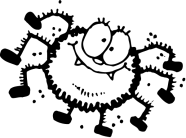 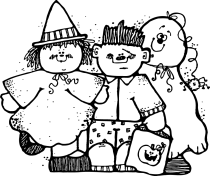 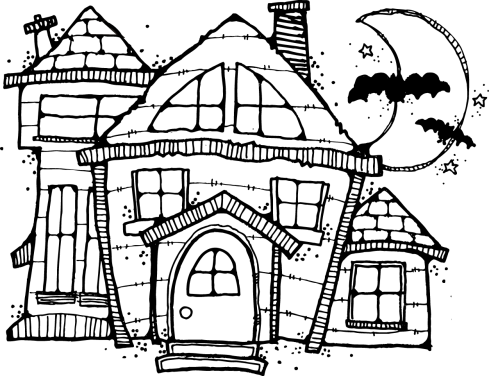 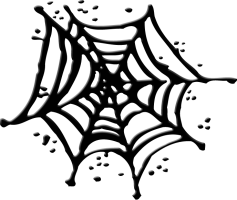 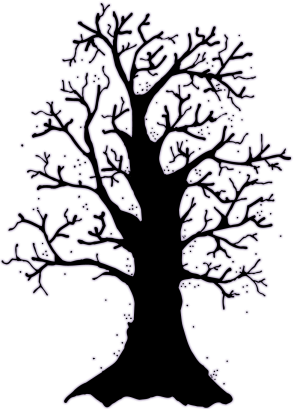 SundayMondayTuesdayWednesdayThursdayFridaySaturday1Write upper and lower case Aa 5 times and draw and label picture that begins with Aa.2Complete page 39 Lesson 2-1 in Math Packet.3Write upper and lower case Bb 5 times and draw and label picture that begins with Bb.4Practice the Sign of the Cross. 567Complete page 43 Lesson 2-2 in Math Packet.8Write upper and lower case Cc 5 times and draw and label picture that begins with Cc.9Complete page 47 Lesson 2-3 in Math Packet.10Write upper and lower case Dd 5 times and draw and label picture that begins with Dd.11Practice the Sign of the Cross.121314Complete page 53 Lesson 2-4 in Math Packet.15Write upper and lower case Ee 5 times and draw and label picture that begins with Ee.16Complete page 57 Lesson 2-5 in Math Packet.17Write upper and lower case Ff 5 times and draw and label picture that begins with F.18No School!192021Practice writing your first and last name 3 times.  REMEMBER only the first letters should be upper case!22Write upper and lower case Gg 5 times and draw and label picture that begins with Gg.23Complete page 61 Lesson 2-6 in Math Packet.24Write upper and lower case Hh 5 times and draw and label picture that begins with Hh.25Practice the Sign of the Cross.262728Practice writing your first and last name 3 times.  REMEMBER only the first letters should be upper case!29Complete page 67 Problem Solving in Math Packet.30Write and draw about your Halloween costume.31Have fun trick or treating! 😊